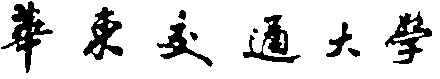 毕业设计（论文）题目变更申请表学院专业班级申请人姓名申请人姓名申请人姓名学号学号导师姓名导师研究方向导师研究方向导师研究方向原毕业设计（论文）题目原毕业设计（论文）题目原毕业设计（论文）题目原毕业设计（论文）题目新选题目新选题目简述变更题目的原因                                 学生签名：                                           年   月   日                                  学生签名：                                           年   月   日                                  学生签名：                                           年   月   日                                  学生签名：                                           年   月   日                                  学生签名：                                           年   月   日                                  学生签名：                                           年   月   日                                  学生签名：                                           年   月   日                                  学生签名：                                           年   月   日 指导教师意见                  指导教师签字：                                       年   月   日                  指导教师签字：                                       年   月   日                  指导教师签字：                                       年   月   日                  指导教师签字：                                       年   月   日                  指导教师签字：                                       年   月   日                  指导教师签字：                                       年   月   日                  指导教师签字：                                       年   月   日                  指导教师签字：                                       年   月   日同行专家意见（3名）院系意见       负责人签字：                        （学院公章）     年   月   日       负责人签字：                        （学院公章）     年   月   日       负责人签字：                        （学院公章）     年   月   日       负责人签字：                        （学院公章）     年   月   日       负责人签字：                        （学院公章）     年   月   日       负责人签字：                        （学院公章）     年   月   日       负责人签字：                        （学院公章）     年   月   日       负责人签字：                        （学院公章）     年   月   日研究生院意见                            负责人签字：                            （公章）        年    月   日                            负责人签字：                            （公章）        年    月   日                            负责人签字：                            （公章）        年    月   日                            负责人签字：                            （公章）        年    月   日                            负责人签字：                            （公章）        年    月   日                            负责人签字：                            （公章）        年    月   日                            负责人签字：                            （公章）        年    月   日                            负责人签字：                            （公章）        年    月   日